Carers Centre Inclusion Project: Covid 19 Support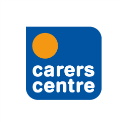 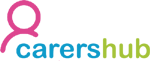 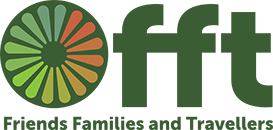 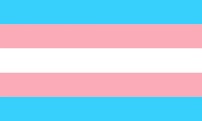 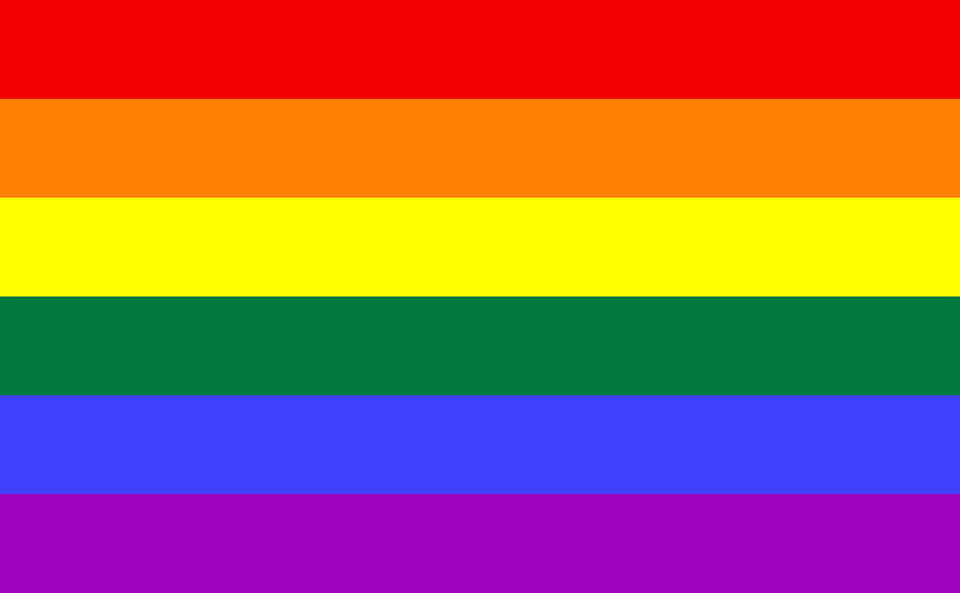 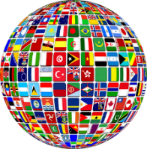 Now more than ever, many unpaid carers are facing increased isolation and difficulty.If you provide unpaid support for a partner, family member, or friend with a disability, physical or mental health condition you could access further support from the Carers Centre.We are particularly keen to reach out to you;If you identify as Lesbian, Gay, Bisexual, Trans, or Queer+ (LGBTQ+)If you are from a BAME background or refugee/migrant backgroundIf you are from a Traveller, Gypsy or Roma backgrounds. We understand that unpaid carers from minority backgrounds may be experiencing additional challenges and barriers on top of the challenges of supporting someone. At this time our Inclusion worker Louisa can support with: Helping you to access further support in your caring roleHelping to access information in alternative formats if you need itLooking after your own mental health and wellbeingIdeas of activities you can do to fill the day (for you or for those you support)Helping you to get support for essential things like food shopping and medication.Signposting to other relevant organisations for advice/supportLinking to support with technology e.g. getting online, using internet shopping, online Zoom groupsIf you are interested in accessing our services please contact 01273 977000, or email louisa.marchant@thecarerscentre.orgYou can also refer yourself via our website; https://carershub.co.uk